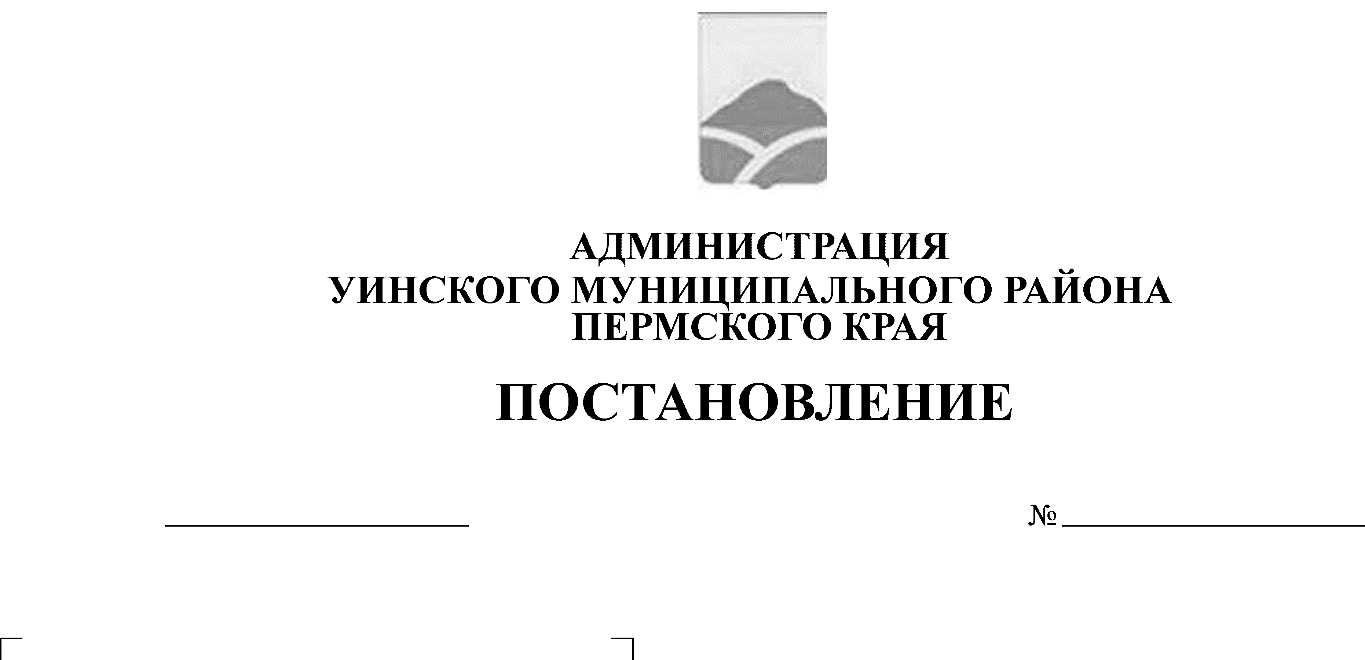                                                                             10.01.2020   1-259-01-03Руководствуясь  федеральным законом № 273-ФЗ от 25.12.2008 «О противодействии коррупции», Законом Пермского края от 10.10.2017 № 130-ПК«О порядке представления гражданами, претендующими на замещение должности главы местной администрации по контракту, муниципальной должности, лицами, замещающими указанные должности, сведений о доходах, расходах, об имуществе и обязательствах имущественного характера, о порядке проверки достоверности и полноты таких сведений и о внесении изменений в отдельные законы Пермского края», и в целях приведения нормативного акта в соответствии с действующим законодательством, администрация Уинского муниципального района ПОСТАНОВЛЯЕТ:          1. Внести в постановление администрации Судинского сельского поселения от 20.04.2015 № 42-02-01-06 «О представлении муниципальными служащими, руководителями муниципальных учреждений сведений о расходах, а также сведений о расходах своих супруги (супруга) и несовершеннолетних детей»следующие изменения:	1.1 Пункт 6 Положения «О предоставлении муниципальными служащими, руководителями муниципальных учреждений сведений о расходах, а также сведений о расходах своих супруги (супруга) и несовершеннолетних детей» дополнить абзацем слыдующего содержания:«Глава сельского поселения представляет сведения о расходах в двух экземплярах.Первый экземпляр сведений о расходах представляется в соответствии с пунктом 7 настоящего Положения.Второй экземпляр сведений о расходах представляется в структурное подразделение администрации губернатора Пермского края по профилактике коррупционных и иных правонарушений.»2. Контроль за выполнением постановления оставляю за собой.Глава муниципального района 					А.Н. Зелёнкин